       ҠАРАР                                                                               РЕШЕНИЕОб исполнении бюджета  сельского поселения Шаранский сельсовет муниципального района Шаранский район Республики Башкортостан за 2015 год.        Заслушав информацию председателя постоянной комиссии по вопросам экономики, финансам, бюджету и налоговой политике   «Об исполнении бюджета сельского  поселения Шаранский сельсовет муниципального района Шаранский район Республики Башкортостан за 2015 год», Совет сельского  поселения Шаранский сельсовет муниципального района Шаранский район Республики Башкортостан решил:Информацию «Об исполнении бюджета сельского  поселения Шаранский сельсовет муниципального района Шаранский район Республики Башкортостан за 2015 год» принять к сведению (прилагается).Рекомендовать всем руководителям учреждений, хозяйств сельского  поселения Шаранский сельсовет принять соответствующие меры по сбору доходов и иных обязательных платежей в бюджет сельского  поселения Шаранский сельсовет муниципального района Шаранский район Республики Башкортостан.Администраторам поступлений в бюджет сельского  поселения Шаранский сельсовет муниципального района Шаранский район Республики Башкортостан постоянно вести работу с плательщиками налогов, сборов, платежей о правильном заполнении платежных документов для правильного зачисления доходов в бюджет; оперативно согласно установленному порядку работать с невыясненными поступлениями, обеспечить выполнение плана по установленным налогам, сборам и платежам.Администрации сельского поселения  ежемесячно рассматривать итоги исполнения  бюджета поселения и принимать меры по выполнению доходной части и расходных обязательств бюджета.Контроль за исполнением настоящего решения возложить на постоянную комиссию Совета сельского  поселения Шаранский сельсовет по вопросам экономики, финансам, бюджету и налоговой политике.Глава сельского поселения                                                          Р.М.Нуриевс. Шаран26.04.2016№ 9/57                                        Башкортостан РеспубликаһыШаран районымуниципаль районыныңШаран ауыл Советыауыл биләмәһе Советы452630 Шаран ауылы, 1-се май урамы, 62Тел.(347) 2-22-43,e-mail:sssharanss@yandex.ruШаран  ауылы, тел.(34769) 2-22-43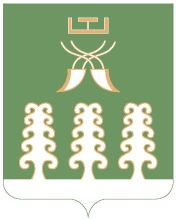 Совет сельского поселенияШаранский сельсоветмуниципального районаШаранский районРеспублика Башкортостан452630 с. Шаран ул.Первомайская,62Тел.(347) 2-22-43,e-mail:sssharanss@yandex.ruс. Шаран тел.(34769) 2-22-43